INDICAÇÃO Nº 2994/2014Sugere ao Poder Executivo Municipal mudança de zoneamento na região Glebas Califórnia – Rua  Cândido Antônio Zanata, 286, neste município.Excelentíssimo Senhor Prefeito Municipal,                  Nos termos do Art. 108 do Regimento Interno desta Casa de Leis, dirijo-me a Vossa Excelência para sugerir que, por intermédio do Setor competente, seja  realizados estudos para melhorias em ponto de ônibus localizado na Avenida Corifeu de Azevedo Marques, próximo ao parque Infantil Arnaldo João Boaretto, neste município.Justificativa:Conforme relatos de moradores do bairro, os salões de comércios construídos no local (setor II), não estão podendo ser alugados devido à lei de zoneamento. Os moradores querem que o Poder Executivo estude a possibilidade de transformar o setor II em setor V.   Plenário “Dr. Tancredo Neves”, em 05 de setembro de 2.014.Celso Ávila-vereador-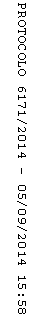 